M: 28 Estudio Bíblico—Guía Del FacilitadorConéctatePorque estas agradecido esta semana?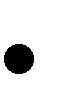 Que dificultades ha experimentado esta semana?Como fue tu experiencia con Dios trabajando en tu vida esta semana?Como aplicaste lo que descubriste la semana pasada y cuál fue el resultado?Con quien compartiste lo que aprendiste la semana pasada y cuál fue su respuesta?DescubreLee: Haz que los participantes tomen turnos para leer pasajes de la Biblia.Aclara: Pregunta a los participantes si hay alguna palabra que ellos no comprendan.Escucha: Haz que una persona lea en voz alta todo el pasaje mientras que el resto del grupo cierra sus Biblias y escuchan.Vuelve A Contar: Haz que otro miembro del grupo cuente el pasaje en sus propias palabras. (A Biblia Abierta)Pregunta Al Grupo: (Permite que la gente diga “paso” si lo desean.)  Alguno agregaría o cambiaria lo que se acaba de decir?   Que nos dice este pasaje sobre Dios y/o la gente?  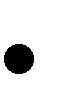    Que nos dice este pasaje?  Que te gusto o que te fue de interés en este pasaje?  Que no te gusto o que se te hizo difícil de comprender?  Que otras preguntas tienes sobre este pasaje?RespondaSi este pasaje es verdad, Como cambia la manera en que vez a Dios y a la gente?Si este pasaje es verdad, Como debería cambiar la manera en que vives? Si este pasaje es verdad, qué harías diferente esta semana?Con quien puedes compartir lo que has aprendido hoy en la semana? Conoces a alguien que tenga necesidad, y como le podemos ayudar?CierraPídele a un voluntario que cierre el grupo con una oración.M:28 Global Discipleship Training © 2014 International Students, Inc.M:28 Guías del Estudio BíblicoGuías del GrupoTodos comparten en frases, (en otras palabras: ninguna persona toma mucho tiempo).Enfócate solamente en lo que  este pasaje esta diciendo (no en otros pasajes).Enfócate solamente en lo que este grupo está viendo (no en la perspectiva de los demás o fuentes externas).Dales tiempo de responder (No le temas al silencio sino permite que la gente “pase” si así lo desean).Guías del FacilitadorFacilita, no enseñes (usando la Guía del Facilitador).Apégate al horario de la sesión—Completa todas las secciones. (Nota: Esta será la parte más difícil. Tal vez tengas que seleccionar pocos pasajes o hacer que pocas personas compartan.) Te sugerimos un 25% de tu tiempo para Conéctate, 50% para Descubre, y 25% para aplica. Más importante es la sección de “Respuesta”. Anima a todos a que participen.Responder las preguntas— Cuestiona, “Que parte en este pasaje nos ayuda a responder esa pregunta (La meta es ayudar al grupo ver  que todos podemos entender la Biblia.) Facilitadores: No contribuyan con su respuesta/comentario a cada pregunta. Dejen que el  grupo intente resolverlo.Si la pregunta no es sobre el pasaje digan, “Hablemos un poco más al respecto después de nuestro tiempo de grupo...” Si es una pregunta genuina, ellos harán tiempo después de la sesión. Si tú no conoces la respuesta y nadie más la sabe, diles, “Hagamos un estudio separado en otro momento donde podamos contestar esa pregunta.”Manejando las interpretaciones  “raras” o “erróneas” o preguntas que distraen o discusiones (divagaciones): haz la pregunta, "En donde se encuentra eso en este pasaje?" Pregunta al grupo si ellos ven lo mismo (esto crea la cultura de auto corregirnos). Si el tema persiste, sugiéreles que tú y esa persona hablaran después al respecto porque, “La meta del día es enfocarse en lo que este pasaje nos tiene que decir.”Cierra el grupo después de la segunda o tercer semana. Si alguien quiere traer un amigo después de esto, ayúdale a comenzar un nuevo grupo con sus amigos.Nota: Muchas de los enunciados “Responda” las preguntas comienzan con “Si este pasaje es verdad…” para que la gente que no comprende aun pueda totalmente confiar en la Biblia y pueda participar en este proceso de estudio bíblico cómodamente.Adapted from David Watson’s CPM Training Resources http://www.cpmtr.org/resource